Sponsorendes Gmundner KammerchoresAsamer Kies- und BetonwerkeBarlian Installations-GmbHBuchinger ReisenEsplanaden-Café BaumgartnerForstinger ModenGASPO Sportartikel und GartenmöbelGmundner FertigteileGmundner MilchHufnagl SPAR-MarktKieninger BauunternehmungKostial MalereibetriebLagerhausgenossenschaft Gmunden-LaakirchenLand OberösterreichMühringer PersonalNussbaumer BaustoffeOberbank GmundenPoll & Co TransporteRaiffeisenbank OhlsdorfRaiffeisenbank SalzkammergutReingruber BäckereiREMAX Steinkogler ImmobilienRohrdorfer Zement HatschekStadtgemeinde GmundenStern & Hafferl Verkehrs-GmbHSTRABAG AGSwoboda AutomobileThalhammer FarbenVKB GmundenWKO GmundenVielen Dank!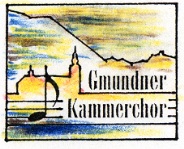 www.gmundnerkammerchor.atDonnerstag, 21.3.2013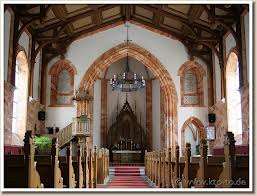 20:00 UhrBad IschlEvangelische KircheFreitag, 22.3.2013 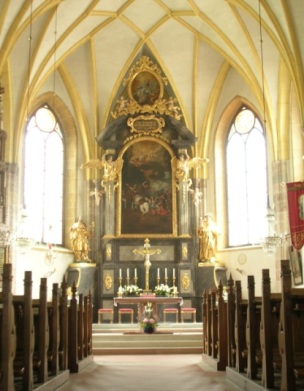 20:00 UhrBad AusseeKath. PfarrkircheSamstag, 23.3.2013 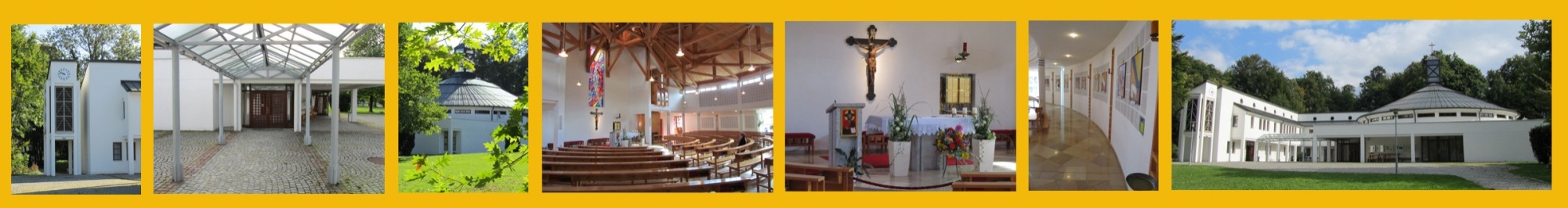 20:00 UhrGmundenPfarrkirche OrtPalmsonntag, 24.3.13 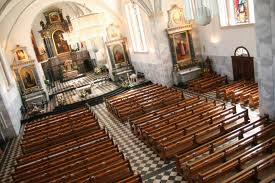 20:00 UhrGosauKatholische PfarrkircheEintritt: freiwillige Spenden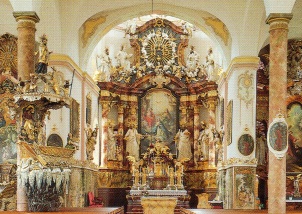 Dienstag, 26.3.2013 20:00 UhrTraunkirchenPfarrkirchePassionskonzerte 2013EHRE SEI DIR, CHRISTESalzkammergut Chorprojektmit Christian Krenslehner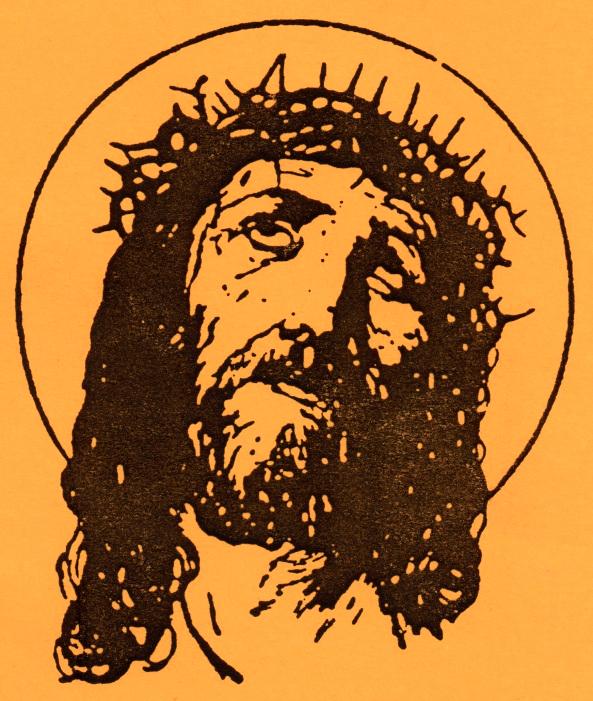 Donnerstag, 21.3. Bad Ischl, Evangel. KircheFreitag, 22.3. Bad Aussee, Kath. PfarrkircheSamstag, 23.3. Gmunden, Pfarrkirche OrtPalmsonntag, 24.3. Gosau, Katholische PfarrkircheDienstag, 26.3. Traunkirchen, Pfarrkirchejeweils 20:00 UhrEintritt: 10 EuroKartenverkauf jeweils an der AbendkasseChorleiter: Christian Krenslehner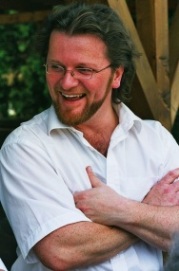 Seine Liebe zur Musik wurde schon in der Musikhauptschule in Aspach geweckt. Er sang Sopran bei Kinderoratorien und lernte Zither. Schon 1989 begann er am Bruckner-Konserva-torium in Linz die Ausbildung in Instrumental- und Gesangspädagogik mit Schwerpunkt Volksmusik. Sologesang, Steirische Harmonika, Hackbrett, Dirigieren und Klavierspiel kamen dazu. 1993 nach Abschluss des Studiums – er war bereits Leiter des Chores Traunkirchen – gründete er die Traunsee-Musi und über-nahm 1995 das Vokalensemble Bad Ischl. 1996 beendete er das Chorleiterstudium und übernahm die Leitung des Gmundner Kammerchores, nachdem Konsulent Alois Schausberger nach 31 Jahren diesen Chor abgegeben hatte.Jetzt unterrichtet Christian Krenslehner an der Musikschule Bad Ischl und der Hauptschule Gosau.In den elf Jahren mit dem Gmundner Kammerchor hat er bei 50 Konzerten große Erfolge gefeiert. Neben der Arbeit als Referent und Organisator von Konzerten und Seminaren hat er mit seinen Chören und Ensembles bereits mehrere Musikcasetten und viele CD’s aufgenommen. 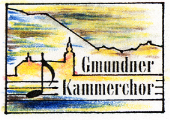 Gmundner KammerchorSalzkammergut ViergesangElisabeth & Christian KrenslehnerMaria Peterstorfer, Günter Mautzund Gäste aus Chören des SalzkammergutesProgrammDie schönsten Chöreaus der Matthäus-Passionvon Heinrich SchützChöre und Psalmenaus der Liturgie für Palmsonntag, Gründonnerstag, Karfreitag und Karsamstagvon Hermann KronsteinerO crux avevon Giovanni Pierluigi da Palestrina(1525 – 1594)In jener letzten der Nächtevon Anton BrucknerI bedank mi für die HirbigVolksweise aus KärntenMöcht’n vü ZacharlanText: Monika FuchsWeise und Satz: Reinhard KührPilatusliedSörger Passionsspiel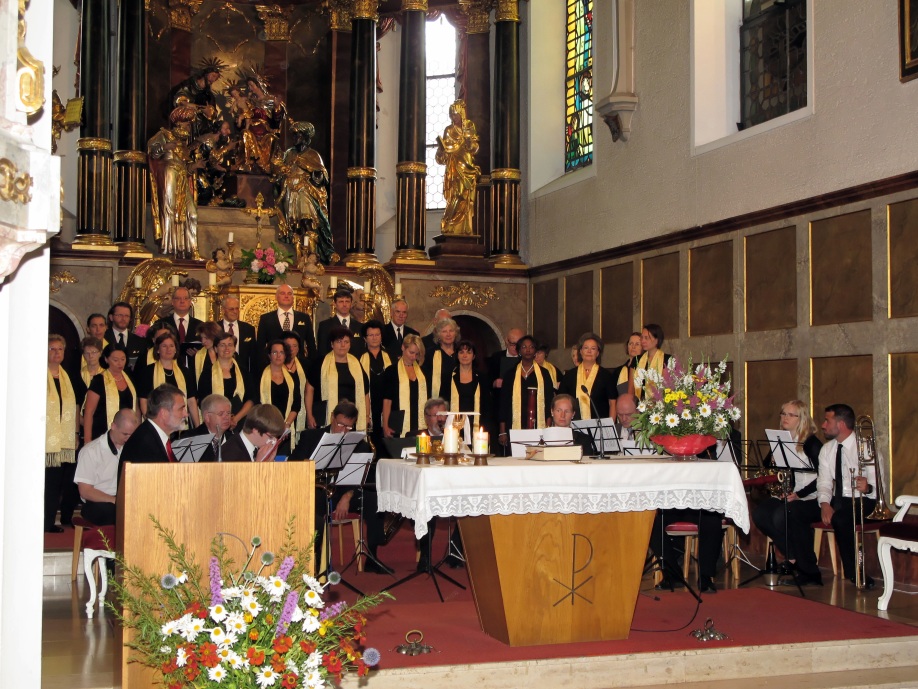 WachliadVolksweise aus KärntenDauer: ca. 1 StundeDer genaue Programmablauf wird bei den jeweiligen Konzerten aufgelegt!Heinrich Schütz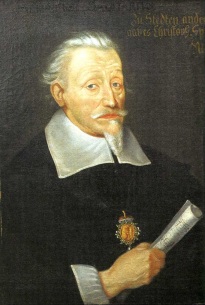 Am 8. Oktober 1585 in Köstritz (Ostthürin-gen) geboren, am 6. November 1672 im hohen Alter von 87 Jahren in Dresden gestorben. Er wurde in der alten Dresdner Frauenkirche beigesetzt. Mit ihrem Abriss 1727 ging auch seine Grabstätte verloren. Ein in den Kirchenboden eingelassenes Gedenkband in der heutigen Frauenkirche erinnert an diesen ersten deutschen Musi-ker von europäischem Rang.Heinrich Schütz gilt als der bedeutendste deutsche Komponist des Frühbarocks. Obwohl zunächst zum Organisten ausgebildet, komponierte er nach frühen Madrigalen in italienischer Sprache vor allem Vokalmusik zu deutschen geistlichen Texten, und zwar für die Hofgottesdienste ebenso wie zur höfischen Unterhaltung und Repräsentation. Als seine Hauptaufgabe sah Schütz die Bereitstellung von Musik zu außergewöhnlichen Anlässen wie großen Hoffesten oder politischen Ereignissen. Die aus dem Zusammentreffen von Dreißigjährigem Krieg, Seuchen und sozialen Umwälzungen resultierenden schwierigen Lebensumstände trugen dazu bei, dass Schütz, der zunächst in eine durchaus glanzvolle Hofhaltung eintrat und bis zum frühen Tod seiner Frau ein glückliches Familienleben führte, später sein Leben als „nahezu qualvolle Existenz“ beschrieb. In seinen Werken haben sich diese Erfahrungen allerdings nur bedingt niedergeschlagen.Hermann KronsteinerAm 25. März 1914 in Losenstein geboren, am 13. November 1994 in Linz gestorben. Er war ein österreichischer Komponist und Kirchenmusiker. Ebenso wie sein Bruder Josef Kronsteiner war er Priester der Diözese Linz.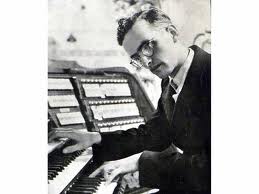 Er studierte an der Wiener Musikakademie (Kirchenmusik), war Musikprofessor des Linzer Knabenseminars Kollegium Petrinum und Professor an der Wiener Musik-akademie (Kirchenmusik). Die Brüder Kron-steiner waren auch mit Joseph Ratzinger und Georg Ratzinger freundschaftlich ver-bunden. 